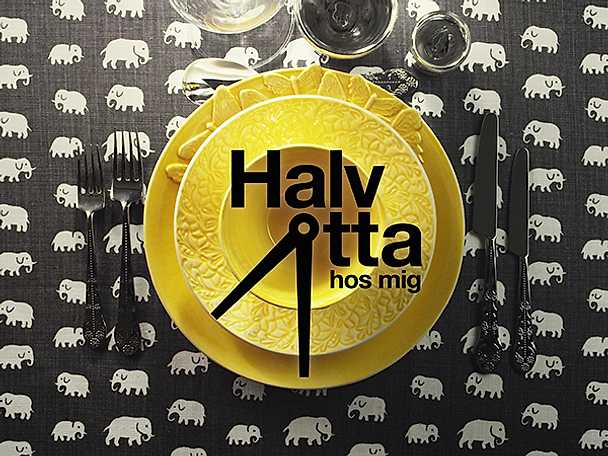 SOMMAR AVSLUTNINGNu är snart brottnings säsongen över och ni är väl värda sommar, sol och bad. Innan lovet vill vi hitta på något roligt tillsammans.Vi samlas i brottningslokalen 7/6 kl 12.00. Tillsammans lagar vi mat och bjuder varandra på, hittar på roliga aktiviteter, tittar på film och för er som vill så sover vi över i brottningslokalen. För att kunna planera så behöver vi din anmälan senast 30/5Amnälan Namn på brottaren_________________________________________Jag vill vara med under dagen	Jag är med under dagen samt sover över